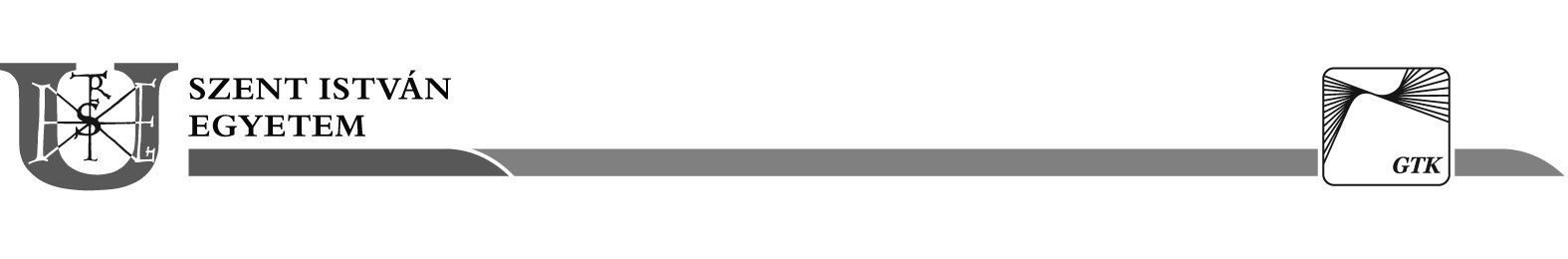 Kérelem passzív félév igénybevételéhezÜgyintéző neve:Iktatószám:Tisztelt Oktatási Dékánhelyettes Asszony / Úr!AlulírottHallgató neve:Neptun kód: Képzés: Kar: Szak: Munkarend (tagozat): A képzés helye: az alábbi kéréssel fordulok Önhöz:Kérem, hogy részemre a ……………… tanév ……… félév státuszában a ………………. passzív félév beállítását szíveskedjék engedélyezni.A kérelem indoklása: ……………………………………………………………………………………………………………………………………………………………………………………………………………………………………………………………………………………………………………………………………………………………………………………………………………………………………………………Kelt: 	, 20	. 	 hó 	 nap__________________a hallgató aláírásaA hallgató kérelmére a passzív félév beállítását …….…….……. tanév ……….... félévére engedélyezem.P.H.oktatási dékánhelyettes